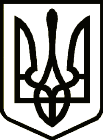 УКРАЇНАСРІБНЯНСЬКА СЕЛИЩНА РАДАЧЕРНІГІВСЬКОЇ ОБЛАСТІРІШЕННЯ(двадцять шоста сесія сьомого скликання)19 лютого 2020 року								смт. Срібне Про затвердження Програми                                                                           «Профілактика правопорушеньна 2020-2022 роки»           Заслухавши та обговоривши Програму  «Профілактика правопорушень на 2020-2022 роки», з  метою зміцнення правопорядку на території Срібнянської об’єднаної територіальної громади, протидії та профілактиці правопорушень, запровадження нових форм і методів  роботи, відповідно до ст. 143 Конституції України, керуючись ст.43 Закону України «Про місцеве самоврядування в Україні», селищна рада вирішила:1.Затвердити Програму «Профілактика правопорушень на 2020-2022 роки»,  що  додається.   2.Забезпечити оприлюднення цього  рішення згідно з діючим законодавством.3.Контроль за виконанням цього рішення покласти на постійну комісію  з питань  регламенту, депутатської етики, законності та правопорядку.Секретар  ради                                                                      І.МАРТИНЮК